Agency overviewOur vision is to create thriving environments, communities and economies for the people of New South Wales. We focus on some of the biggest issues facing our state. We deliver sustainable water resource and environment management, secure our energy supply, oversee our planning system, maximise community benefit from government land and property, and create the conditions for a prosperous state. We strive to be a high-performing, world-class public service organisation that celebrates and reflects the full diversity of the community we serve and seeks to embed Aboriginal cultural awareness and knowledge throughout the department.The Water Group leads the NSW Government in providing confidence to communities and stakeholders with the transparent stewardship of water resources, provision of services and reforms that support sustainable and healthy environments, economies and societies across NSW. Primary purpose of the roleCoordinates a range of complex analytic and research activities and projects to provide sound and reliable input to the delivery of the NSW Government’s water management planning process, consistent with the State’s and Commonwealth’s water reform agenda and relevant legislation.Key accountabilitiesProvide informed advice and technical services to support the development, negotiation and resolution of water management arrangementsAnalyse priority issues, initiate research and consultation activities and prepare recommendations to inform the development of water management options, policies and plansDevelop and implement strategies for community consultation/communication to support engagement activitiesLead and manage projects to address policy or planning issuesPrepare advice in the form of briefs, policy and discussion papers on key water management issues to respond to Ministerial, Cabinet or Departmental requestsProvide input to discussions to facilitate the understanding of water management matters, policies and plansEstablish and fosters productive information networks that enables the coordination and implementation of consultation activitiesPrepare a range of communications materials and consultation activities to support the water planning and management processKey challengesMaintaining knowledge of the priorities, strategic directions, water reform and planning issues for DPI Water, including trends and developments to enable effective input to planning and policy processesDeveloping policies, strategies and programs that balance multiple, complex issues with sensitivity to relationships with stakeholders, resource requirements, and service delivery impacts given varying and sometimes conflicting perspectives and prioritiesKey relationshipsRole dimensionsDecision makingIndependently plans and sets priorities for work to be completed and manages the day to day workload within agreed work and project plansManages the delivery of individual projects under the guidance of the Team Leader Exercises discretion and judgement in developing reports, briefs and other work for review; and decides the scope, content and format of information provided to agencies and external stakeholders, liaising with the Team Leader in relation to issues with the potential to escalate or create precedent.Reporting lineTeam LeaderDirect reportsNilBudget/ExpenditureNilEssential requirementsExtensive experience in water related areas such as water planning, natural resource management, environmental science, aquatic ecology, geomorphology, civil/environmental engineering and hydrology.Understanding of the State and Commonwealth Government’s water reform agendas, and legislative and policy requirements regarding water planning.Capabilities for the roleThe NSW public sector capability framework describes the capabilities (knowledge, skills and abilities) needed to perform a role. There are four main groups of capabilities: personal attributes, relationships, results and business enablers, with a fifth people management group of capabilities for roles with managerial responsibilities. These groups, combined with capabilities drawn from occupation-specific capability sets where relevant, work together to provide an understanding of the capabilities needed for the role.The capabilities are separated into focus capabilities and complementary capabilities. Focus capabilitiesFocus capabilities are the capabilities considered the most important for effective performance of the role. These capabilities will be assessed at recruitment. The focus capabilities for this role are shown below with a brief explanation of what each capability covers and the indicators describing the types of behaviours expected at each level.Complementary capabilitiesComplementary capabilities are also identified from the Capability Framework and relevant occupation-specific capability sets. They are important to identifying performance required for the role and development opportunities. Note: capabilities listed as ‘not essential’ for this role are not relevant for recruitment purposes however may be relevant for future career development.ClusterPlanning, Industry & EnvironmentAgencyDepartment of Planning, Industry & EnvironmentDivision/Branch/UnitWaterLocationVarious LocationsClassification/Grade/BandClerk Grade 9-10Role Family (internal use only)Bespoke/Planning, Governance & Risk/DeliverANZSCO Code511112PCAT Code1119192Date of Approval17 February 2021 (Updated from April 2019, July 2019, 2016)Agency Websitehttps://www.dpie.nsw.gov.auWho       WhyInternalTeam LeaderReceive specific direction and guidance on workEscalates issues, keep informed, advise and receive instructionsTeamParticipate as a team member to deliver the planning processTransfer knowledge to less experienced team membersOther areas of Water Coordinate working groups to develop water management plansParticipate in cross agency teams to identify, discuss and resolve issuesShare informationWork with other units to develop agreed positionsCoordinate working groups to develop policy or procedures relating to water management planningExternalOther NSW and Commonwealth Government agenciesProvide technical input to water management issuesPromote effective interagency liaison regarding water management plans and reforms; discuss issues and strategiesOther stakeholdersLiaise to develop consensus during development of plans; deliver communication strategiesFOCUS CAPABILITIESFOCUS CAPABILITIESFOCUS CAPABILITIESFOCUS CAPABILITIESFOCUS CAPABILITIESCapability group/setsCapability nameBehavioural indicatorsLevel 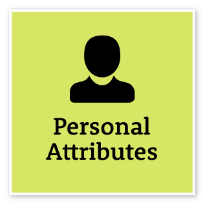 Act with IntegrityBe ethical and professional, and uphold and promote the public sector valuesAct with IntegrityBe ethical and professional, and uphold and promote the public sector valuesRepresent the organisation in an honest, ethical and professional way and encourage others to do soAct professionally and support a culture of integrityIdentify and explain ethical issues and set an example for others to followEnsure that others are aware of and understand the legislation and policy framework within which they operateAct to prevent and report misconduct and illegal and inappropriate behaviourAdeptManage SelfShow drive and motivation, an ability to self-reflect and a commitment to learningManage SelfShow drive and motivation, an ability to self-reflect and a commitment to learningKeep up to date with relevant contemporary knowledge and practicesLook for and take advantage of opportunities to learn new skills and develop strengthsShow commitment to achieving challenging goalsExamine and reflect on own performanceSeek and respond positively to constructive feedback and guidanceDemonstrate and maintain a high level of personal motivationAdept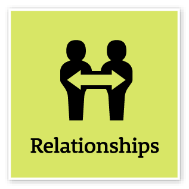 Commit to Customer ServiceProvide customer-focused services in line with public sector and organisational objectivesCommit to Customer ServiceProvide customer-focused services in line with public sector and organisational objectivesFocus on providing a positive customer experienceSupport a customer-focused culture in the organisationDemonstrate a thorough knowledge of the services provided and relay this knowledge to customersIdentify and respond quickly to customer needsConsider customer service requirements and develop solutions to meet needsResolve complex customer issues and needsCooperate across work areas to improve outcomes for customersIntermediateInfluence and NegotiateGain consensus and commitment from others, and resolve issues and conflictsInfluence and NegotiateGain consensus and commitment from others, and resolve issues and conflictsInfluence others with a fair and considered approach and present persuasive counter-argumentsWork towards mutually beneficial ‘win-win’ outcomesShow sensitivity and understanding in resolving acute and complex conflicts and differencesIdentify key stakeholders and gain their support in advanceEstablish a clear negotiation position based on research, a firm grasp of key issues, likely arguments, points of difference and areas for compromiseAnticipate and minimise conflict within the organisation and with external stakeholdersAdvanced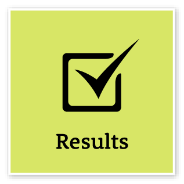 Think and Solve ProblemsThink, analyse and consider the broader context to develop practical solutionsThink and Solve ProblemsThink, analyse and consider the broader context to develop practical solutionsResearch and apply critical-thinking techniques in analysing information, identify interrelationships and make recommendations based on relevant evidenceAnticipate, identify and address issues and potential problems that may have an impact on organisational objectives and the user experienceApply creative-thinking techniques to generate new ideas and options to address issues and improve the user experienceSeek contributions and ideas from people with diverse backgrounds and experienceParticipate in and contribute to team or unit initiatives to resolve common issues or barriers to effectivenessIdentify and share business process improvements to enhance effectivenessAdeptDemonstrate AccountabilityBe proactive and responsible for own actions, and adhere to legislation, policy and guidelinesDemonstrate AccountabilityBe proactive and responsible for own actions, and adhere to legislation, policy and guidelinesBe proactive in taking responsibility and being accountable for own actionsUnderstand delegations and act within authority levelsIdentify and follow safe work practices, and be vigilant about own and others’ application of these practicesBe aware of risks and act on or escalate risks, as appropriateUse financial and other resources responsiblyIntermediate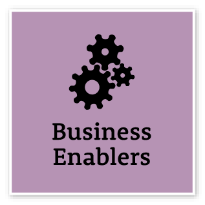 Project ManagementUnderstand and apply effective planning, coordination and control methodsProject ManagementUnderstand and apply effective planning, coordination and control methodsUnderstand all components of the project management process, including the need to consider change management to realise business benefitsPrepare clear project proposals and accurate estimates of required costs and resourcesEstablish performance outcomes and measures for key project goals, and define monitoring, reporting and communication requirementsIdentify and evaluate risks associated with the project and develop mitigation strategiesIdentify and consult stakeholders to inform the project strategyCommunicate the project’s objectives and its expected benefitsMonitor the completion of project milestones against goals and take necessary actionEvaluate progress and identify improvements to inform future projectsAdeptCOMPLEMENTARY CAPABILITIESCOMPLEMENTARY CAPABILITIESCOMPLEMENTARY CAPABILITIESCOMPLEMENTARY CAPABILITIESCOMPLEMENTARY CAPABILITIESCapability group/setsCapability nameDescriptionLevel Display Resilience and CourageDisplay Resilience and CourageBe open and honest, prepared to express your views, and willing to accept and commit to changeIntermediateValue Diversity and InclusionValue Diversity and InclusionDemonstrate inclusive behaviour and show respect for diverse backgrounds, experiences and perspectivesIntermediateCommunicate EffectivelyCommunicate EffectivelyCommunicate clearly, actively listen to others, and respond with understanding and respectAdeptWork CollaborativelyWork CollaborativelyCollaborate with others and value their contributionAdeptDeliver ResultsDeliver ResultsAchieve results through the efficient use of resources and a commitment to quality outcomesIntermediatePlan and PrioritisePlan and PrioritisePlan to achieve priority outcomes and respond flexibly to changing circumstancesAdeptFinanceFinanceUnderstand and apply financial processes to achieve value for money and minimise financial riskIntermediateTechnologyTechnologyUnderstand and use available technologies to maximise efficiencies and effectivenessIntermediateProcurement and Contract ManagementProcurement and Contract ManagementUnderstand and apply procurement processes to ensure effective purchasing and contract performanceIntermediate